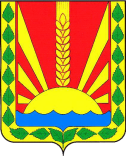 Собрание  представителей сельского поселения Артюшкиномуниципального района Шенталинский Самарской  области________________________________________________________________________________________________________________село Артюшкино,   ул. Советская, 61тел. (8-84652)47-5-10e-mail: artyushkino@shentala.su   http://www artyushkino.shentala.suРЕШЕНИЕ         от   05 октября  2021 года                                                                  № 51Об одобрении проекта Соглашения о передаче Администрацией муниципального района Шенталинский Самарской области Администрации сельского поселения Артюшкино  муниципального района осуществления части полномочий по решению вопросов местного значения – предоставление  в 2021  году субсидий за счёт  средств бюджета сельских поселений муниципального района Шенталинский Самарской области гражданам, ведущим личное подсобное хозяйство на территории сельских поселений муниципального района Шенталинский Самарской области, в целях возмещения затрат в связи с производством сельскохозяйственной продукции в части расходов на содержание  крупного рогатого скота            В соответствии с частью 4 ст. 15 Федерального закона от 06.10.2003 № 131-ФЗ «Об общих принципах организации местного самоуправления в Российской Федерации», руководствуясь Уставом сельского поселения Артюшкино  муниципального района Шенталинский Самарской области, Собрание представителей  сельского поселения Артюшкино муниципального района Шенталинский Самарской области РЕШИЛО:1. Одобрить проект Соглашения о передаче осуществления части полномочий по решению вопросов местного значения -  предоставление  в 2021  году субсидий за счёт  средств бюджета сельского поселения Артюшкино муниципального района Шенталинский Самарской области гражданам, ведущим личное подсобное хозяйство на территории сельского поселения Артюшкино муниципального района Шенталинский Самарской области, в целях возмещения затрат в связи с производством сельскохозяйственной продукции в части расходов на содержание  крупного рогатого скота (приложение № 1).2. Опубликовать настоящее решение в газете "Вестник поселения Артюшкино".3. Настоящее решение вступает в силу со дня его официального опубликования.Глава сельского поселения Артюшкино муниципального района Шенталинский                                     Л.И.ПанинаПредседатель Собрания представителейсельского поселения Артюшкино муниципального района Шенталинский                                     О.Г.Григорьев Приложение № 1 к решению Собрания представителей  муниципального района Шенталинский Самарской областиот 05 октября 2021 г. № 51СОГЛАШЕНИЕ О ПЕРЕДАЧЕ ОСУЩЕСТВЛЕНИЯ ЧАСТИ ПОЛНОМОЧИЙ ПО РЕШЕНИЮ ВОПРОСОВ МЕСТНОГО ЗНАЧЕНИЯ – ПРЕДОСТАВЛЕНИЕ В 2021 ГОДУ СУБСИДИЙ ЗА СЧЁТ СРЕДСТВ БЮДЖЕТА СЕЛЬСКОГО ПОСЕЛЕНИЯ АРТЮШКИНО МУНИЦИПАЛЬНОГО РАЙОНА ШЕНТАЛИНСКИЙ САМАРСКОЙ ОБЛАСТИ ГРАЖДАНАМ, ВЕДУЩИМ ЛИЧНОЕ ПОДСОБНОЕ ХОЗЯЙСТВО НА ТЕРРИТОРИИ СЕЛЬСКОГО ПОСЕЛЕНИЯ АРТЮШКИНО МУНИЦИПАЛЬНОГО РАЙОНА ШЕНТАЛИНСКИЙ  САМАРСКОЙ ОБЛАСТИ, В ЦЕЛЯХ ВОЗМЕЩЕНИЯ ЗАТРАТ В СВЯЗИ С ПРОИЗВОДСТВОМ СЕЛЬСКОХОЗЯЙСТВЕННОЙ ПРОДУКЦИИ В ЧАСТИ РАСХОДОВ НА СОДЕРЖАНИЕ КРУПНОГО РОГАТОГО СКОТА №___                                                                                              «___» __________ 20____г.            Администрация муниципального района Шенталинский Самарской области, именуемая в дальнейшем «Администрация муниципального района», в лице Главы муниципального района Шенталинский Самарской области Лемаева Александра Михайловича, действующего на основании Устава муниципального района Шенталинский Самарской области, утвержденного решением Собрания представителей муниципального района Шенталинский Самарской области от 26.05.2014 № 247, с одной стороны, и Администрация сельского поселения Артюшкино муниципального района Шенталинский Самарской области, именуемая в дальнейшем «Администрация поселения», в лице Главы сельского поселения Паниной Людмилы Ивановны, действующей на основании  Устава сельского поселения Артюшкино муниципального района Шенталинский Самарской области, утвержденного решением Собрания представителей сельского поселения Артюшкино муниципального района Шенталинский Самарской области  от 11.04.2014 № 117, с другой стороны, совместно именуемые «Стороны», руководствуясь частью 4 статьи 15 Федерального закона от 06.10.2003 №131-ФЗ «Об общих принципах организации местного самоуправления в Российской Федерации», ч. 2 ст. 8 Устава муниципального района Шенталинский Самарской области, Уставом сельского поселения Артюшкино муниципального района Шенталинский Самарской области, решением Собрания представителей муниципального района Шенталинского Самарской области  от 16.11.2015 № 14 «Об утверждении Порядка заключения соглашений между органами местного самоуправления муниципального района Шенталинский Самарской области  и органами местного самоуправления отдельных сельских поселений, входящих в состав муниципального района Шенталинский Самарской области,  о передаче осуществления части полномочий по решению вопросов местного значения поселений» (в редакции решения Собрания представителей муниципального района Шенталинский Самарской области от 26.11.2018 № 176), заключили настоящее соглашение (далее – Соглашение) о нижеследующем:1. Предмет Соглашения1.1. Предметом настоящего Соглашения является передача осуществления части полномочий по решению вопросов местного значения от Администрации муниципального района Администрации сельского поселения Артюшкино, в рамках реализации муниципальной программы «Развитие сельского хозяйства и регулирования рынков сельскохозяйственной продукции, сырья и продовольствия муниципального района Шенталинский Самарской области на 2013-2025 годы»».1.2. Администрации сельского поселения Артюшкино передается осуществление следующих полномочий по решению вопросов местного значения - организация проведения предоставления субсидий (далее – переданные полномочия).1.3. Переданные полномочия осуществляются Администрацией сельского поселения Артюшкино в пределах объема переданных межбюджетных трансфертов, указанного в пункте 2.3 настоящего Соглашения. 2. Порядок определения ежегодного объема межбюджетных трансфертов, необходимых для осуществления переданных полномочий2.1. Передача полномочий, перечисленных в пункте 1.2 настоящего Соглашения, осуществляется с одновременной передачей межбюджетных трансфертов, необходимых для осуществления переданных полномочий.         2.2.  Объем межбюджетных трансфертов, необходимых для осуществления переданных полномочий, определяется Собранием представителей  муниципального района Шенталинский Самарской области при принятии решения Собрания представителей муниципального района  Шенталинский Самарской области   «О бюджете муниципального района Шенталинский Самарской области на 2021 год и на плановый период 2022 и 2023 годов» от 14.12.2020 № 20.2.3. В соответствии с указанным решением объем финансовых средств, необходимый для осуществления переданных полномочий поселению, составляет: 70 500 (семьдесят тысяч пятьсот) рублей 00 копеек.2.4. Объем финансовых средств, указанный в пункте 2.3 настоящего Соглашения, рассчитывается исходя из прогнозируемого объема финансовых затрат на осуществление переданных полномочий.         2.5. Межбюджетные трансферты, поступившие из бюджета  муниципального района Шенталинский Самарской области в бюджет сельского поселения Артюшкино муниципального района  Шенталинский Самарской области  на осуществление переданных полномочий и неиспользованные в текущем финансовом году, подлежат возврату в бюджет муниципального района Шенталинский Самарской области в срок до 31.12.2021 года.3. Права и обязанности Сторон3.1. Администрация муниципального района имеет право:- запрашивать и получать информацию об исполнении переданных полномочий и использовании соответствующих межбюджетных трансфертов;-  осуществлять контроль за осуществлением переданных полномочий;- требовать своевременного и полного исполнения переданных полномочий.3.2. Администрация муниципального района обязана:-  передать межбюджетные трансферты на реализацию переданных полномочий в порядке и в сумме, установленных разделом 2 настоящего Соглашения;- по запросу поселения предоставить информацию, документы, необходимые для осуществления переданных полномочий.3.3. Администрация поселения имеет право:-   на  получение  межбюджетных   трансфертов из  бюджета  муниципального района Шенталинский Самарской области12 для осуществления переданных полномочий;- запрашивать у Администрации муниципального района и получать от нее информацию, документы, необходимые для осуществления переданных полномочий;- самостоятельно определять порядок реализации переданных полномочий в соответствии с действующим законодательством Российской Федерации;-  принимать муниципальные правовые акты по вопросам осуществления переданных полномочий;- дополнительно использовать собственные материальные ресурсы и финансовые средства для осуществления переданных полномочий.3.4. Администрация поселения обязана:- осуществлять переданные полномочия;- предоставлять отчет об исполнении переданных полномочий в Администрацию муниципального района;- обеспечивать целевое использование межбюджетных трансфертов, предоставленных в рамках настоящего Соглашения, исключительно на осуществление переданных полномочий.4. Финансовые санкции за неисполнение соглашенийЗа невыполнение или ненадлежащее выполнение настоящего Соглашения Стороны несут ответственность в соответствии с законодательством Российской Федерации1.5. Рассмотрение и разрешение споров5.1. Все споры и разногласия, возникающие между Сторонами при исполнении Соглашения, будут разрешаться путем переговоров.5.2. При не урегулировании Сторонами споров и разногласий в досудебном порядке они передаются на разрешение в Арбитражный суд Самарской области. 6. Срок действия Соглашения. Основания и порядок прекращения действия Соглашения, в том числе досрочного6.1. Соглашение вступает в силу со дня его подписания обеими сторонами и действует до 31.12.2021 года 2.6.2. Действие настоящего Соглашения прекращается по истечении срока действия Соглашения, указанного в пункте 6.1 настоящего Соглашения.6.3. Действие настоящего Соглашения прекращается досрочно:- по взаимному согласию Сторон, оформленному дополнительным соглашением к настоящему Соглашению;- при неисполнении или ненадлежащем исполнении одной из Сторон обязательств по настоящему Соглашению;- при преобразовании, упразднении муниципального образования, орган местного самоуправления которого является стороной настоящего Соглашения;- по решению суда;- по иным основаниям, предусмотренным действующим законодательством.7. Заключительные положения7.1. Во всем, что не предусмотрено настоящим Соглашением, Стороны руководствуются действующим законодательством Российской Федерации.7.2. Внесение в настоящее Соглашение изменений, не противоречащих законодательству Российской Федерации, осуществляется путем заключения Сторонами в письменной форме дополнительных соглашений к настоящему Соглашению, являющихся его неотъемлемой частью.7.3. Соглашение составлено и подписано Сторонами в двух экземплярах, обладающих равной юридической силой, по одному экземпляру для каждой из Сторон.8. Реквизиты и подписи сторонАдминистрация  муниципального района Шенталинский Самарской областиЮр.адрес: 446910, Самарская область, ж/д_ст.Шентала, ул.Советская, д.33ИНН /КПП 6386000530/638601001Банк: ОТДЕЛЕНИЕ САМАРА БАНКА РОССИИ//УФК по Самарской области, г. СамараБИК:013601205Банковский счет, входящий в состав единого казначейского счета (ЕКС): 40102810545370000036Казначейский счет: 03231643366480004200Получатель: УФК по Самарской области ("Администрация Шенталинского района" л/с 02423008020)ОКТМО 36648000Администрация сельского поселения  Артюшкино муниципального района Шенталинский Самарской областиЮр.адрес: 446901, Самарская область,    Шенталинский район,       д.Костюнькино, ул. Центральная, д.21ИНН/КПП 6369009780/ 636901001Банк: ОТДЕЛЕНИЕ САМАРА БАНКА РОССИИ//УФК по Самарской области, г. Самара БИК:013601205Банковский счет, входящий в состав единого казначейского счета (ЕКС): 40102810545370000036Казначейский счет: 03100643000000014200Получатель: УФК по Самарской области (АСП Артюшкино, л/с 04423002250)КБК 49620240014100000150ОКТМО 36648404